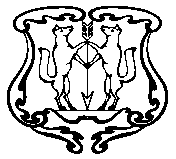 АДМИНИСТРАЦИЯ ГОРОДА ЕНИСЕЙСКАКрасноярского краяПОСТАНОВЛЕНИЕОб утверждении Порядка и условий предоставления субсидий вновь созданным субъектам малого предпринимательства на возмещение части расходов, связанных с приобретением и созданием основных средств и началом предпринимательской деятельности 	В соответствии с постановлением Правительства Красноярского края от 30.09.2013           № 505-п "Об утверждении государственной программы Красноярского края "Развитие инвестиционной, инновационной деятельности, малого и среднего предпринимательства на территории края", постановлением администрации города от 31.10.2013 № 328-п                              «Об утверждении муниципальной программы «Развитие малого и среднего предпринимательства и социально-ориентированных некоммерческих организаций на территории города Енисейска», руководствуясь статьями 37, 39 и 43  Устава города Енисейска, ПОСТАНОВЛЯЮ:	1. Утвердить Порядок и условия  предоставления субсидий вновь созданным субъектам малого предпринимательства на возмещение части расходов, связанных с приобретением и созданием основных средств и началом предпринимательской деятельности  (прилагается).	2. Постановление администрации города от 23.06.2014 № 175-п «Об утверждении Порядка и условий предоставления субсидий вновь созданным субъектам малого предпринимательства на возмещение части расходов, связанных с приобретением и созданием основных средств и началом предпринимательской деятельности, перечень подлежащих субсидированию затрат субъектов малого предпринимательства, связанных с приобретением и созданием основных средств и началом предпринимательской деятельности, категории физических лиц - учредителей юридических лиц, являющихся субъектами малого предпринимательства, относящихся к приоритетной целевой группе» считать утратившим силу.	3. Контроль за выполнением постановления оставляю за собой.            4 Постановление вступает в силу в день, следующий за днем его официального опубликования в газете  «Енисейск - Плюс» и подлежит размещению  на                официальном сайте города Енисейска  www.eniseysk.com.Глава города                                                                                                                 И.Н. АнтиповВерещагина Татьяна Геннадьевна,(839195) 2-26-84Приложениек постановлению администрации городаот « 05 »  05  2016 г.  №  77   -пПорядок и условия предоставления субсидий вновь созданным субъектам малого предпринимательства на возмещение части расходов, связанных с приобретением и созданием основных средств и началом предпринимательской деятельностиПорядок и условия предоставления субсидий вновь созданным субъектам малого предпринимательства на возмещение части расходов, связанных с приобретением и созданием основных средств и началом предпринимательской деятельности (далее - Порядок), устанавливают механизм и условия предоставления муниципальной поддержки в форме субсидий на возмещение части расходов, связанных с приобретением и созданием основных средств и началом предпринимательской деятельности (далее - субсидии), а также перечни подлежащих субсидированию расходов.Порядок разработан в соответствии с  подпрограммой 1 " Поддержка субъектов малого и среднего предпринимательства на территории города Енисейска "  муниципальной программы "Развитие малого и среднего предпринимательства и социально-ориентированных организаций на территории города Енисейска», утвержденной постановлением администрации города Енисейска от 31.10.2013 № 328-п (далее по тексту - Программа).1. Общие положения1.1. Для целей настоящего Порядка используются следующие понятия:- субъекты малого предпринимательства понимаются в том значении, в котором они используются в Федеральном законе от 24.07.2007 № 209-ФЗ "О развитии малого и среднего предпринимательства в Российской Федерации" (далее - Закон);- уполномоченный орган по предоставлению субсидий - администрация города Енисейска (далее - Администрация), а по ее поручению функции по предоставлению субсидий выполняет отдел экономического развития, предпринимательской деятельности и торговли  администрации города (далее - Отдел);- заявитель - субъект малого предпринимательства, подавший заявку о предоставлении субсидии;- заявка - комплект документов, поданный заявителем для принятия решения о предоставлении заявителю субсидии;- получатель - субъект малого предпринимательства, в отношении которого принято решение о предоставлении субсидии;- основные средства - здания, сооружения, машины и оборудование, измерительные и регулирующие приборы и устройства, вычислительная техника и оргтехника, транспортные средства, инструмент, рабочий, продуктивный и племенной скот, многолетние насаждения и прочие виды материальных основных фондов;- комиссия (далее по тексту – Комиссия) - коллегиальный совещательный орган, созданный для рассмотрения вопросов в сфере поддержки субъектов малого и (или) среднего предпринимательства;- Координационный Совет по развитию предпринимательства – коллегиальный совещательный орган, который обеспечивает взаимодействие органов местного самоуправления, представителей бизнеса и некоммерческих организаций, и создан в целях привлечения субъектов малого и среднего предпринимательства к выработке и реализации государственной  и муниципальной политики в области развития малого и среднего предпринимательства (далее по тексту – Координационный Совет);- конкурс - организуемый администрацией города Енисейска по отбору заявителей для оказания государственной и муниципальной  поддержки в форме предоставления субсидий.- аналогичная поддержка - это государственная (региональная, муниципальная) финансовая поддержка, оказанная в отношении субъекта малого предпринимательства на возмещение части одних и тех же затрат, заявленных на субсидирование.1.2 Право на получение субсидии имеют субъекты малого  предпринимательства соответствующие следующим критериям:- зарегистрированные на территории Красноярского края и осуществляющие свою деятельность на территории муниципального образования город Енисейск Красноярского края;- не имеющие просроченной задолженности по налогам и иным обязательным платежам в бюджет любого уровня бюджетной системы РФ на момент подачи заявки;- отсутствие на момент подачи заявки в отношении заявителя процедур банкротства, реорганизации, ликвидации в соответствии с действующим законодательством;1.3  Субсидии не предоставляются на цели:-  приобретения автотранспортных средств для личного пользования;- оплаты арендных платежей по договорам аренды нежилых помещений, объектов недвижимости, автотранспортных средств; -  выплаты заработной платы, иных социальных и компенсационных выплат; - оплаты налоговых и иных обязательных платежей в бюджетную систему РФ.1.4. Предоставление субсидии субъектам малого предпринимательства производится в пределах средств, предусмотренных на эти цели Программой и  установленных лимитов бюджетных обязательств и объемов финансирования на текущий год. 1.5. Под основными средствами в целях настоящего Порядка понимаются средства, предназначенные  для использования в производстве продукции, выполнения работ или оказания услуг со сроком полезного использования более 12 месяцев.1.6. Перечень подлежащих субсидированию приоритетных видов экономической деятельности включает в себя разделы «А»,"C","N","O",«E»,«F»,«I»,«R»,«Н» Общероссийского классификатора видов экономической деятельности ОК029-2014                  (КДЕСРед.2). При условии выделения средств на реализацию мероприятий  из  федерального бюджета, субсидии субъектам малого  предпринимательства, осуществляющим розничную и оптовую торговлю, должны составлять не более 10 % от общей суммы субсидии.2. Условия предоставления субсидии вновь созданным субъектам малого предпринимательства на возмещение части расходов, связанных с приобретением и созданием основных средств и началом предпринимательской деятельности2.1.  Субсидии предоставляются субъектам малого предпринимательства, с даты, регистрации которых до момента обращения за муниципальной (государственной) поддержкой прошло не более 1 (одного) года, включая крестьянские (фермерские) хозяйства и потребительские кооперативы.2.2.  Субсидии предоставляются на конкурсной основе в размере  85 % от произведенных субъектом малого предпринимательства (с учетом НДС - для получателей субсидий, применяющих специальные режимы налогообложения, и без учета НДС - для получателей субсидий, применяющих общую систему налогообложения) затрат,  но не более 30,0 тыс. рублей одному субъекту малого предпринимательства за счет средств городского бюджета.2.3. При условии поступления  в бюджет города средств краевого (федерального) бюджетов,  по итогам ежегодного краевого конкурса по отбору муниципальных программ для предоставления субсидий бюджетам муниципальных образований Красноярского края в целях софинансирования мероприятий по поддержке и развитию малого и среднего предпринимательства,  общий объем субсидии, полученной одним субъектом малого предпринимательства из городского и (или) краевого и (или) федерального бюджетов не превышает 300,0 тыс. рублей.2.4.  В случае, когда учредителями вновь созданного юридического являются несколько физических лиц, включенных в приоритетную целевую группу, указанному юридическому лицу сумма субсидии не должна превышать произведения числа указанных учредителей на 300,0 тыс. рублей, но не более 0,9 млн. рублей на одного получателя субсидии за счет средств федерального бюджета.2.5. Получателями субсидий из числа приоритетной группы являются физические лица, включенные в приоритетную целевую группу, или юридические лица, одним из учредителей которого является физическое лицо, включенное в приоритетную целевую группу, доля которого в уставном капитале составляет более 50%, в том числе:а) зарегистрированные безработные;б) молодые семьи, имеющие детей, в том числе неполные молодые семьи, состоящие из 1 (одного) молодого родителя и 1 (одного) и более детей, при условии, что возраст каждого из супругов либо 1 (одного) родителя в неполной семье не превышает 35 лет;в) работники, находящиеся под угрозой массового увольнения (установление неполного рабочего времени, временная приостановка работ, предоставление отпуска без сохранения заработной платы, мероприятия по высвобождению работников);г) военнослужащие, уволенные в запас в связи с сокращением Вооруженных сил;д) субъекты молодежного предпринимательства (физические лица в возрасте до 30 лет (включительно); юридические лица, в уставном капитале которых доля, принадлежащая физическим лицам в возрасте до 30 лет (включительно), составляет более 50%).ж) субъекты малого предпринимательства, относящиеся к социальному предпринимательству;з) субъекты малого предпринимательства, осуществляющие деятельность в области народно-художественных промыслов, ремесленной деятельности, сельского и экологического туризма. 2.6. В перечень расходов, связанных с приобретением и созданием основных средств и началом коммерческой деятельности входят: -  расходы на приобретение и создание основных средств, за исключением зданий (сооружений);-  расходы на приобретение продуктивного и племенного скота;-  расходы на многолетние насаждения и прочие виды материальных основных фондов;-  расходы на разработку и согласование проектно-сметной документации;- расходы на прохождение краткосрочного обучения по вопросам организации и ведения предпринимательской деятельности;-оплата государственной пошлины за регистрацию юридического лица, индивидуального предпринимателя.2.7. Предоставление субсидии осуществляется при условии прохождения индивидуальным предпринимателем, руководителем или учредителем (учредителями) субъекта малого предпринимательства - юридического лица, после регистрации предпринимательской деятельности, краткосрочного обучения (от 20 до 100 часов) по вопросам организации и ведения предпринимательской деятельности.Прохождение субъектом малого предпринимательства краткосрочного обучения не требуется для начинающих предпринимателей, имеющих диплом о высшем юридическом и (или) экономическом образовании, (профильной переподготовки).2.8. Субсидии субъектам малого предпринимательства предоставляются на конкурсной основе. Проведение конкурса,  подразумевает выставление итоговой рейтинговой оценки для каждой заявки в соответствии с критериями оценки социально-экономической реализуемости бизнес - проекта (бизнес-плана). 2.9. В случае,  если на конкурс по отбору бизнес - проектов (бизнес-планов) подана только одна заявка, отвечающая всем установленным требованиям, победителем конкурса признается субъект малого предпринимательства, подавший эту заявку.2.10. Конкурс проводится Комиссией по рассмотрению заявок субъектов               малого и среднего предпринимательства, претендующих на получение субсидий из бюджета города  Енисейска (далее по тексту- Комиссия), созданной при администрации города для осуществления полномочий в сфере поддержки субъектов малого и среднего    предпринимательства.3. Порядок предоставления субсидии вновь созданным субъектам малого предпринимательства на возмещение части расходов, связанных с приобретением и созданием основных средств и началом предпринимательской деятельности 3.1 Для получения субсидии субъекты малого предпринимательства (далее – заявители) представляют в Отдел следующие документы:- заявление на предоставление субсидии по форме согласно приложению 1 к настоящему Порядку;- выписку из Единого государственного реестра юридических лиц или выписку из Единого государственного реестра индивидуальных предпринимателей, полученную не ранее чем за шесть месяцев до дня подачи заявки на получение субсидии, (предоставляется по инициативе заявителя);- справку Управления Федеральной налоговой службы России по Красноярскому краю о состоянии расчетов по налогам, сборам и взносам, полученную в срок не ранее 30 дней до даты подачи заявки (представляется по инициативе заявителя); - справку Пенсионного фонда Российской Федерации о состоянии расчетов по страховым взносам, пеням и штрафам, полученную в срок не ранее 30 дней до даты подачи заявки, (представляются по инициативе заявителя);- справку Фонда социального страхования Российской Федерации о наличии задолженности по уплате страховых взносов в Фонд социального страхования Российской Федерации, полученную в срок не ранее 30 дней до даты подачи заявки (представляются по инициативе заявителя);- копии договоров купли-продажи товаров (выполнения работ, оказания услуг), подтверждающие приобретение и (или) создание объектов, затраты на приобретение и создание которых подлежат субсидированию определенному в пункте 2.6 настоящего Порядка;- копии платежных документов, подтверждающих осуществление расходов, подлежащих субсидированию, согласно перечню затрат, определенному в пункте 2.6 настоящего Порядка, в том числе: счета-фактуры (за исключением случаев, предусмотренных законодательством, когда счет-фактура может не составляться поставщиком (исполнителем, подрядчиком), счета, в случае безналичного расчета - платежные поручения, в случае наличного расчета - кассовые (или товарные) чеки и (или) квитанции к приходным кассовым ордерам;- копии документов, подтверждающих получение товаров (работ, услуг): товарные (или товарно-транспортные) накладные, акты передачи-приемки выполненных работ (оказанных услуг);- копии актов о приеме-передаче объектов основных средств, инвентарных карточек учета объектов основных средств;- копии документов, подтверждающих расходы, связанные с началом предпринимательской деятельности (квитанции об уплате государственной пошлины за регистрацию в качестве юридического лица или индивидуального предпринимателя);- копии бухгалтерского баланса (форма № 1), отчета о прибыли и убытках (форма № 2) за период, прошедший со дня их государственной регистрации, - для субъектов малого предпринимательства, применяющих общую систему налогообложения, - справку об имущественном и финансовом состоянии  - для субъектов малого предпринимательства, применяющих специальные режимы налогообложения, и индивидуальных предпринимателей,  согласно приложению 2  к настоящему Порядку;- копию документа, подтверждающего прохождение краткосрочного обучения по вопросам организации и ведения предпринимательской деятельности (справка, диплом, свидетельство, сертификат, удостоверение) или копию диплома о высшем юридическом и (или) экономическом образовании (профильной переподготовки);- бизнес-проект (бизнес-план) создания и ведения предпринимательской деятельности;- справку об открытии расчетного счета в кредитной организации- копию документов, подтверждающих расходы на прохождение краткосрочного обучения по вопросам организации и ведения предпринимательской деятельности.3.2.  Копии всех документов должны быть заверены заявителем, предоставляются вместе с подлинниками документов. После сверки подлинники документов возвращаются заявителю.3.3. Предоставляемые в соответствии с пунктом 3  настоящего Порядка документы должны соответствовать действующему законодательству по форме и содержанию. Заявитель несет ответственность за достоверность предоставляемых документов для получения субсидии в соответствии с действующим законодательством РФ.3.4. Заявка регистрируется специалистом Отдела, ответственным за выполнением настоящего Порядка, в день ее поступления. Отдел выдает расписку в получении документов, установленных пунктами 3.1 настоящего Порядка.3.5. Отдел в течение трех рабочих дней направляет заявку в Комиссию на проведение конкурсного обора проекта (бизнес-плана) заявителя.3.6.  Комиссия,  в течение 30 (тридцати) дней со дня регистрации заявки в Отделе, проводит конкурсный отбор проектов (бизнес-планов) заявителей и готовит Заключение по проекту (бизнес-плану) заявителя.3.7. При положительном Заключении Комиссии бизнес-план заявителя направляется на рассмотрение в Координационный Совет, в противном случае в адрес заявителя направляется Уведомление об отказе в предоставлении субсидии. 3.8. Координационный Совет проводится  с участием заявителей - претендентов на получение субсидии, которые лично представляют свой бизнес-план в форме устной презентации.  3.7. Расчет субсидии производится Отделом на основании документов, представленных заявителем.  3.8.  На основании расчета субсидии и положительного Заключения Комиссии Администрация издает распоряжение о предоставлении субсидии. 3.9  Отдел  в течение двух рабочих дней со дня подписания распоряжения о предоставлении субсидии представляет в МКУ «ЦБ ОМС г. Енисейска»:                                                                       копию распоряжения о предоставлении субсидии; выписку из реестра получателей субсидии по форме согласно приложению 3 к настоящему Порядку.3.10. МКУ «ЦБ ОМС г. Енисейска» на основании представленных документов производит перечисление бюджетных средств на лицевой счет получателей субсидии, открытые ими в кредитных организациях.3.11. Субсидия считается предоставленной получателю субсидии в день списания средств субсидии с лицевого счета Администрации на расчетный счет получателя субсидии.3.12.  В течение десяти рабочих дней после подписания распоряжения  о предоставлении субсидии Администрация заключает с получателем субсидии Соглашение о предоставлении субсидии (далее - Соглашение) по форме согласно приложению 4 к настоящему Порядку.4. Порядок возврата субсидии4.1. Ежегодно,  в течение двух календарных лет, следующих за годом получения субсидии, до 5 мая года, следующего за отчетным (отчетный год – год получения субсидии), направлять в Отдел следующие документы:копии бухгалтерского баланса (форма N 1), отчета о финансовых результатах (форма N 2) за предшествующий календарный год и последний отчетный период (при общеустановленной системе налогообложения), или налоговую декларацию за предшествующий календарный год (при специальных режимах налогообложения);отчет о финансово-экономических показателях, составленный по форме согласно приложению № 5 к Порядку;сведения о среднесписочной численности работников за предшествующий календарный год.4.2. Администрация требует возврата полученных субсидий в полном объеме в бюджет в случае:4.2.1. Невыполнения получателем субсидии обязанности, определенной в пункте 4.1 настоящего Порядка;4.2.2. Обнаружения недостоверных сведений, представленных в целях получения субсидий;4.2.3. Получения сведений о начале процедуры ликвидации или банкротства юридического лица - получателя субсидии или индивидуального предпринимателя - получателя субсидии в течение трех лет со дня получения субсидии;4.2.4. Фактического неосуществления предпринимательской деятельности без ликвидации юридического лица - получателя субсидии или без прекращения деятельности в качестве индивидуального предпринимателя;4.2.5. Невыполнения (или выполнения менее 75%) получателем условия Соглашения обязательства по созданию новых рабочих мест для трудоустройства граждан.4.3. Администрация в течение 3 рабочих дней со дня выявления факта нарушения обстоятельств, указанных в пунктах 4.1 и 4.2 настоящего Порядка, принимает решение о возврате субсидии с указанием оснований его принятия. Решение о возврате субсидии в местный бюджет оформляется распоряжением администрации города. Уведомление о возврате субсидии в письменной форме направляется получателю субсидии в течение 3 рабочих дней со дня вынесения решения о возврате.4.4. Получатель субсидии в течение 10 дней со дня получения решения о возврате субсидии обязан произвести возврат в бюджет города ранее полученных сумм субсидий, указанных в решении о возврате субсидии, в полном объеме.4.5. При отказе получателя субсидии вернуть полученную субсидию в местный бюджет взыскание субсидии производится в порядке, установленном действующим законодательством Российской Федерации.4.6. Получатель субсидии несет ответственность за целевое использование субсидии, реализацию запланированных мероприятий и достижение ожидаемых результатов в соответствии с условиями настоящего Порядка и Соглашения.4.7. Администрация имеет право осуществить выездную проверку к заявителю с целью установления достоверности данных, указанных в документах, представленных на получение субсидии. Результаты проверки оформляются актом.4.8. Контроль за соблюдением условий, целей и порядка предоставления субсидий их получателями осуществляется Администрацией в соответствии с действующим законодательством.Приложение № 1к Порядку и условиям предоставлениясубсидии вновь созданным субъектам малогопредпринимательства на возмещение частирасходов, связанных с приобретением и созданиемосновных средств и началомпредпринимательской деятельностиЗаявлениео предоставлении субсидии    Прошу предоставить___________________________________________________________________________                                                   (полное наименование заявителя)___________________________________________________________________________субсидию   на  возмещение  части  расходов,  связанных  с  приобретением  исозданием основных средств и началом предпринимательской деятельности.    1. Информация о заявителе:    Юридический адрес______________________________________________________________________________________________________________________________________________________Телефон, факс, e-mail___________________________________________________________________________ИНН/КПП___________________________________________________________________________Банковские реквизиты___________________________________________________________________________    2.   Средняя   численность   работников   заявителя  за  предшествующийкалендарный  год,  с учетом всех его работников, в том числе  работающих погражданско-правовым  договорам  или  по  совместительству  с учетом реальноотработанного  времени,  работников  представительств,  филиалов  и  другихобособленных подразделений___________________________________________________________________________    3. Размер средней заработной платы, рублей___________________________________________________________________________                                             (на последнюю отчетную дату)    4. Является участником соглашений о разделе продукции _______________________                                                                   (да/нет)    5. Является профессиональным участником рынка ценных бумаг _________________                                                                   (да/нет)    6. Осуществляет производство и реализацию подакцизных товаров _______________                                                                   (да/нет)    7.   Осуществляет   добычу   и   реализацию   полезных  ископаемых,  заисключением общераспространенных полезных ископаемых ______________________                                                                   (да/нет)    8.  Применяемая  заявителем  система  налогообложения  (отметить  любымзнаком):    - общеустановленная;    - упрощенная (УСН);    -  в  виде  Единого  налога  на  вмененный  доход  для  отдельных видовдеятельности (ЕНВД);    - для сельскохозяйственных товаропроизводителей.    Размер фактически произведенных расходов _________________________________________________________________________________________________________    Размер  субсидии прошу установить в соответствии с Порядком и условиямипредоставления     субсидий     вновь     созданным     субъектам    малогопредпринимательства на возмещение части расходов, связанных с приобретениеми созданием основных средств и началом предпринимательской деятельности.    Прошу указанную  информацию не предоставлять без моего согласия третьимлицам.    9.  На  передачу  и обработку моих персональных данных в соответствии сзаконодательством Российской Федерации, согласен.Руководитель  ___________________________/________________________________/(должность)                      (подпись)                                   (расшифровка подписи)Главный бухгалтер  ______________________/________________________________/                                           (подпись)                                    (расшифровка подписи)МП"__" ______________ 20__ г.Приложение № 2к Порядку и условиям предоставлениясубсидии вновь созданным субъектам малогопредпринимательства на возмещение частирасходов, связанных с приобретением и созданиемосновных средств и началомпредпринимательской деятельностиСправкаоб имущественном и финансовом состоянии___________________________________________________________(полное наименование заявителя)1. Сведения об имуществе:тыс. рублей2. Сведения о финансовом состоянии:Выручка от реализации товаров (работ, услуг) без учета налога на добавленную стоимость (доходы от основной деятельности) за период, прошедший со дня государственной регистрации, тыс. рублей: _____________Руководитель  ________________________/___________________________________/(должность)                        (подпись)                       (расшифровка подписи)Главный бухгалтер  ___________________/___________________________________/                                              (подпись)                        (расшифровка подписи)МП"__" _____________ 20__ г.Приложение № 3к Порядку и условиям предоставлениясубсидии вновь созданным субъектам малогопредпринимательства на возмещение частирасходов, связанных с приобретением и созданиемосновных средств и началомпредпринимательской деятельностиРеестр получателей субсидии___________________________________________________________(наименование формы муниципальной поддержки)Начальник отдела экономического развития,предпринимательской деятельностии торговли  администрации  города                                                 ___________              Ф.И.О.                                                                                                                 (подпись)Приложение 1к Реестру получателей субсидииРАСЧЕТ ПОЛУЧАТЕЛЯ СУБСИДИИ_________________________________________ ( получатель субсидии)__________________________________________________________	                                               (наименование формы муниципальной поддержки)Начальник отдела экономического развитияпредпринимательской деятельности и торговлиадминистрации города                                                ________             _______________                                                                                          (подпись)                 (расшифровка подписи) Приложение № 4к Порядку и условиям предоставлениясубсидии вновь созданным субъектам малогопредпринимательства на возмещение частирасходов, связанных с приобретением и созданиемосновных средств и началомпредпринимательской деятельностиСОГЛАШЕНИЕо сотрудничестве между администрацией города Енисейска  и        ____________________________________________________                                           ( получатель субсидии)"__" ____________ 20__ г.                                                                                              г. ЕнисейскАдминистрация города Енисейска, в лице Главы города ______________________________, действующего на основании _________города Енисейска и___________________________________________ в лице ___________________________, действующего на основании ___________, заключили настоящее Соглашение о нижеследующем:1. ПРЕДМЕТ СОГЛАШЕНИЯ1.1. Предметом настоящего Соглашения является предоставление Получателю субсидии  на возмещение части расходов, связанных с приобретением и созданием основных средств и началом предпринимательской деятельности (далее - субсидия), в соответствии с Порядком предоставления субсидии вновь созданным субъектам малого предпринимательства на возмещение части расходов, связанных с приобретением и созданием основных средств и началом предпринимательской деятельности, утвержденным постановлением администрации г. Енисейска от «___» __________ 201_ № _____-п (далее - Порядок).2. ПРАВА И ОБЯЗАННОСТИ СТОРОН2.1 Муниципальное образование город Енисейск, в пределах своих полномочий, в соответствии с действующим законодательством обязуется предоставить субсидию Получателю субсидии в порядке и размере, установленных Порядком.2.2  Получатель субсидии __________________ (Ф.И.О.)  обязуется:2.2.1  Обеспечивать в соответствии с законодательством о налогах и сборах дисциплину расчетов с бюджетами всех уровней бюджетной системы Российской Федерации, внебюджетными фондами. Не допускать образования задолженности по налогам и сборам.Нести ответственность за достоверность представляемых документов в соответствии с действующим законодательством Российской Федерации.2.2.2  Сохранить _____ рабочих мест на территории города Енисейска.2.2.3 Создать _____ рабочих мест на территории города Енисейска с целью трудоустройства лиц.2.2.4 Ежегодно в течение двух календарных лет, следующих за годом получения субсидии, до 5 мая года, следующего за отчетным, направлять в отдел экономического развития, предпринимательской деятельности и торговли  администрации города Енисейска следующие документы:- копии бухгалтерского баланса (форма N 1), отчета о финансовых результатах (форма N 2) за предшествующий календарный год и последний отчетный период (при общеустановленной системе налогообложения), или налоговую декларацию за предшествующий календарный год (при специальных режимах налогообложения);- отчет о финансово-экономических показателях, составленный по форме согласно приложению № 5 к настоящему Порядку;- сведения о среднесписочной численности работников за предшествующий календарный год.Под отчетным годом понимается год предоставления субсидии.2.3 Муниципальное образование город Енисейск, в пределах своих полномочий, в соответствии с действующим законодательством имеет право осуществлять контроль за соблюдением Получателем субсидии условий предоставления субсидии и настоящего Соглашения.2.3.1 Получатель субсидии ____________________ Ф.И.О.,  вправе:2.3.2 Осуществлять инвестиционные вложения в содержание и ремонт социальных объектов, оказывать спонсорскую помощь при проведении культурно-массовых мероприятий.3. ЗАКЛЮЧИТЕЛЬНЫЕ ПОЛОЖЕНИЯ3.1. В период действия настоящего Соглашения Стороны по взаимному согласованию могут вносить в него изменения и дополнения, оформляемые в виде дополнительных соглашений.3.2. Стороны обязуются в случаях, установленных законодательством, обеспечить соблюдение режима конфиденциальности в отношении информации, передаваемой в рамках данного Соглашения.3.3. Соглашение вступает в силу с момента его подписания Сторонами и действует до _____________ года при условии полного исполнения Сторонами своих обязательств по Соглашению.3.4. Все споры, возникающие в связи с реализацией настоящего Соглашения, разрешаются Сторонами путем переговоров.3.5. В случае невозможности достижения Соглашения путем переговоров, споры и разногласия подлежат разрешению в судебном порядке в соответствие с законодательством РФ.3.6. Возврат субсидии в бюджет города осуществляется в соответствии с Порядком.3.7. Настоящее Соглашение составлено и подписано в двух экземплярах, имеющих одинаковую юридическую силу, по одному экземпляру для каждой из Сторон.4. ЮРИДИЧЕСКИЕ АДРЕСА, ПЕЧАТИ И ПОДПИСИ СТОРОНАдминистрация города Енисейска Красноярского краяМесто нахождения: г. Енисейск, 663180, ул. Ленина, д.113 Банковские реквизиты:ИНН 2447002442КПП 244701001р/счет 40204810200000000897в ГРКЦ ГУ Банк России по Красноярскому краю, г. КрасноярскБИК 040407001Глава города Енисейска________________  /  ______________                               М.П.  Приложение № 5к Порядку и условиям предоставлениясубсидии вновь созданным субъектам малогопредпринимательства на возмещение частирасходов, связанных с приобретением и созданиемосновных средств и началомпредпринимательской деятельностиОтчето финансово-экономических показателях___________________________________________________________(наименование юридического лица,  индивидуальногопредпринимателя)за 20___ годРуководитель  _____________________________/______________________________/(должность)                          (подпись)                              (расшифровка подписи)М.П."__" _____________ 20__ г.«   05  »      _05_    2016г.г. Енисейск   №    77  _-п     НаименованиеОстаточная стоимость за период, прошедший со дня государственной регистрацииВсего:№п/пНаименование субъекта малого предпринимательстваИНННаименование банка субъекта малого предпринимательстваРазмер субсидии(в рублях) Перечень подлежащих субсидированию расходовСумма, рублейИтого:Размер субсидии от произведённых расходов, %                             Размер субсидии от произведённых расходов, рублейОграничение размера субсидий, рублей                                            Размер субсидий с учетом ограничения, рублей  в том числе: за счет средств городского бюджета, рублей                 за счет средств краевого бюджета, рублейНаименование показателяЕдиница измеренияЗа ____ год (год, предшествующий году оказания поддержки)За ____ год (год оказания поддержки)За ____ год (первый год после оказания поддержки)За ____ год (второй год после оказания поддержки)123456Выручка от реализации товаров (работ, услуг)тыс. рублейв том числе НДСтыс. рублейПрибыль (убыток) от продаж товаров (работ, услуг)тыс. рублейНалоговые платежи в бюджеты всех уровней и внебюджетные фонды, всеготыс. рублейСреднесписочная численность персоналачел.Среднемесячная заработная плата на 1 работающегорублей